6th Form Preparation work forMathematicsSummer 2022Listen to this podcast from Brian Cox and Robin Ince as they discuss the joy of numbers.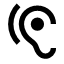 Numbers, Numbers Everywhere podcastTime: 30 minsComplete the worksheet in the folder named ‘Corbett Maths Indices’. Use the link on the front of the booklet if you need support.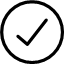 Time: 30 mins                      Explore why any number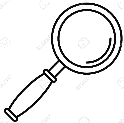                        to the power of 0 is 1Research why this is. Can you then articulate it yourself? Can you write an explanation in words or diagrammatically?Time: 1hrComplete the worksheet in the folder named ‘Surds examples and revision questions’. Mark your work using the answers.Time:1 hrListen to this podcast highlighting some of the best Mathematical stories from around the world.Relatively Prime podcastTime: 25 minsComplete the worksheet in the folder named ‘Indices examples and revision questions’.Time: 1hr                      Explore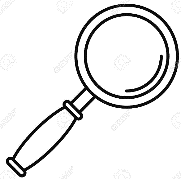 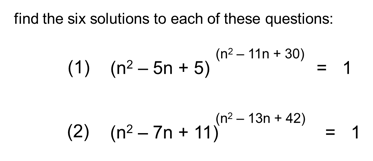 Hint: rules of indices, solving quadraticsTime: 30 minsWatch the video giving you some study tips for starting Year 12 Maths.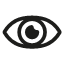 Study Tips for Year 12 MathsTime: 5 minsRead the information about rational numbers which links to rationalising the denominator with surds. 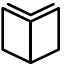 What is a rational number?Time: 15 minsComplete the worksheet in the folder named ‘Corbett Maths surds’. You only need to complete the Apply questions. Time: 1 hrRead why Florence Nightingale is actually a well known mathematician. Florence NightingaleTime: 15 mins